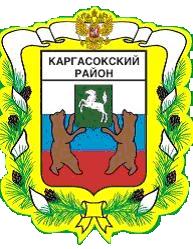 МУНИЦИПАЛЬНОЕ ОБРАЗОВАНИЕ «Каргасокский район»ТОМСКАЯ ОБЛАСТЬАДМИНИСТРАЦИЯ КАРГАСОКСКОГО РАЙОНА  .02.2020                                                                                                                       № с. Каргасок       Администрация Каргасокского района постановляет:1. Пункт 2.5. Административного регламента предоставления муниципальной услуги «Выдача разрешений на ввод в эксплуатацию объектов капитального строительства, расположенных на межселенной территории муниципального образования «Каргасокский район», (утвержденного постановлением Администрации Каргасокского района от 23.06.2016 № 61 «Об утверждении административного регламента предоставления муниципальной услуги «Выдача разрешений на ввод в эксплуатацию объектов капитального строительства, расположенных на межселенной территории муниципального образования «Каргасокский район», признании утратившими силу некоторых постановлений Администрации Каргасокского района») (далее – Административный регламент), изложить в следующей редакции:«2.5. Срок предоставления муниципальной услуги – 5 рабочих дней со дня поступления в Администрацию Каргасокского района заявления о выдаче разрешения на ввод объекта в эксплуатацию.»; - подпункт 2 пункта 2.7. Административного регламента изложить в следующей редакции:«2) Заявитель может предоставить следующие документы:- правоустанавливающие документы на земельный участок, в том числе соглашение об установлении сервитута, решение об установлении публичного сервитута;- градостроительный план земельного участка, представленный для получения разрешения на строительство, или в случае строительства, реконструкции линейного объекта проект планировки территории и проект межевания территории (за исключением случаев, при которых для строительства, реконструкции линейного объекта не требуется подготовка документации по планировке территории), проект планировки территории в случае выдачи разрешения на ввод в эксплуатацию линейного объекта, для размещения которого не требуется образование земельного участка;-  разрешение на строительство;- акт приемки объекта капитального строительства (в случае осуществления строительства, реконструкции на основании договора строительного подряда); - заключение органа государственного строительного надзора (в случае, если предусмотрено осуществление государственного строительного надзора в соответствии с частью 1 статьи 54 Градостроительного кодекса Российской Федерации) о соответствии построенного, реконструированного объекта капитального строительства требованиям проектной документации (включая проектную документацию, в которой учтены изменения, внесенные в соответствии с частями 3.8 и 3.9 статьи 49 Градостроительного кодекса Российской Федерации), в том числе требованиям энергетической эффективности и требованиям оснащенности объекта капитального строительства приборами учета используемых энергетических ресурсов, заключение уполномоченного на осуществление федерального государственного экологического надзора федерального органа исполнительной власти, выдаваемое в случаях, предусмотренных частью 7 статьи 54 Градостроительного кодекса Российской Федерации; - акт приемки выполненных работ по сохранению объекта культурного наследия, утвержденный соответствующим органом охраны объектов культурного наследия, определенным Федеральным законом от 25 июня 2002 года N 73-ФЗ «Об объектах культурного наследия (памятниках истории и культуры) народов Российской Федерации», при проведении реставрации, консервации, ремонта этого объекта и его приспособления для современного использования;- документ, подтверждающий заключение договора обязательного страхования гражданской ответственности владельца опасного объекта за причинение вреда в результате аварии на опасном объекте в соответствии с законодательством Российской Федерации об обязательном страховании гражданской ответственности владельца опасного объекта за причинение вреда в результате аварии на опасном объекте;- документы, подтверждающие соответствие построенного, реконструированного объекта капитального строительства техническим условиям и подписанные представителями организаций, осуществляющих эксплуатацию сетей инженерно-технического обеспечения (при их наличии); - акт, подтверждающий соответствие параметров построенного, реконструированного объекта капитального строительства проектной документации, в том числе требованиям энергетической эффективности и требованиям оснащенности объекта капитального строительства приборами учета используемых энергетических ресурсов, и подписанный лицом, осуществляющим строительство (лицом, осуществляющим строительство, и застройщиком или техническим заказчиком в случае осуществления строительства, реконструкции на основании договора строительного подряда, а также лицом, осуществляющим строительный контроль, в случае осуществления строительного контроля на основании договора);- схема, отображающая расположение построенного, реконструированного объекта капитального строительства, расположение сетей инженерно-технического обеспечения в границах земельного участка и планировочную организацию земельного участка и подписанная лицом, осуществляющим строительство (лицом, осуществляющим строительство, и застройщиком или техническим заказчиком в случае осуществления строительства, реконструкции на основании договора строительного подряда), за исключением случаев строительства, реконструкции линейного объекта; - технический план объекта капитального строительства, подготовленный в соответствии с Федеральным законом от 13 июля 2015 года N 218-ФЗ «О государственной регистрации недвижимости».Заявители (представители заявителя) при подаче заявления вправе приложить к нему документы, указанные в настоящем подпункте.Запрещается требовать от заявителя предоставления документов указанных в настоящем подпункте.В случае если заявителем не представлены документы, указанные в настоящем подпункте, специалист, ответственный за предоставление муниципальной услуги, получает данные документы самостоятельно в рамках межведомственного взаимодействия.»;- подпункт 3 подпункта 2.7. Административного регламента изложить в следующей редакции:«3) Документы (их копии или сведения, содержащиеся в них), указанные в абзацах 1, 2, 3 и 9 подпункта 2 подпункта 2.7. настоящего административного регламента, запрашиваются ответственным за предоставление муниципальной услуги в государственных органах, органах местного самоуправления и подведомственных государственным органам или органам местного самоуправления организациях, в распоряжении которых находятся указанные документы, если застройщик не представил указанные документы самостоятельно.По межведомственным запросам документы (их копии или сведения, содержащиеся в них) предоставляются государственными органами, органами местного самоуправления и подведомственными государственным органам или органам местного самоуправления организациями, в распоряжении которых находятся указанные документы, в срок не позднее трех рабочих дней со дня получения соответствующего межведомственного запроса. Документы, указанные в абзацах 1, 4, 5, 6, 7 и 8 подпункта 2 подпункта 2.7. настоящего административного регламента, направляются заявителем самостоятельно, если указанные документы (их копии или сведения, содержащиеся в них) отсутствуют в распоряжении органов государственной власти, органов местного самоуправления организаций. Если документы, указанные в настоящей подпункте, находятся в распоряжении органов государственной власти, органов местного самоуправления, либо подведомственных государственным органам или органам местного самоуправления организаций, такие документы запрашиваются специалистом отдела жизнеобеспечения Администрации Каргасокского района, в органах и организациях, в распоряжении которых находятся указанные документы, если застройщик на представил указанные документы самостоятельно.»;    - абзац 2 подпункта 9 пункта 2.17. Административного регламента изложить в следующей редакции:«На стоянке (остановке) транспортных средств, расположенных у здания Администрации Каргасокского района, выделяется не менее 10 процентов мест (но не менее одного места) для бесплатной парковки транспортных средств, управляемых инвалидами I, II групп, а также инвалидами III группы в порядке, установленном Правительством Российской Федерации, и транспортных средств, перевозящих таких инвалидов и (или) детей-инвалидов.»;- наименование раздела 3 Административного регламента изложить в следующей редакции:«3. Состав, последовательность и сроки выполнения административных процедур, требования к порядку их выполнения, в том числе особенности выполнения административных процедур в электронной форме, а также особенности выполнения административных процедур в многофункциональных центрах»;- абзац 2 пункта 3.2.5. Административного регламента изложить в следующей редакции:«В случае если заявление и приложенные к нему документы представлены в Администрацию Каргасокского района посредством почтового отправления, расписка высылается в течение рабочего дня, следующего за днем поступления документов, по указанному заявителем почтовому адресу с уведомлением о вручении.»;- пункт 3.2.5. Административного регламента дополнить абзацем третьим следующего содержания:«При поступлении в Администрацию Каргасокского района документов, направленных с использованием информационной системы, расписка направляется заявителю с использованием информационной системы в течение рабочего дня, следующего за днем поступления документов.»;- абзацы 3 – 4 пункта 3.2.5. считать абзацами 4 – 5 соответственно;- подпункт 3.4.1. Административного регламента изложить в следующей редакции:«3.4.1. Основанием для начала административной процедуры является непредставление заявителем документов, указанных в подпункте 2 пункта 2.7. настоящего Административного регламента, и отсутствие таких документов (информации) в Администрации Каргасокского района.»;- подпункт 3.4.2. Административного регламента изложить в следующей редакции:«3.4.2. Для получения указанных документов (информации) специалист, ответственный за предоставление муниципальной услуги, направляет межведомственный запрос в:а) федеральный орган исполнительной власти, осуществляющий функции по государственной регистрации прав на недвижимое имущество и сделок с ним о предоставлении сведений, указанных в абзаце 2 подпункта 2 пункта 2.7. настоящего Административного регламента;б) федеральный орган исполнительной власти, орган исполнительной власти Томской области, осуществляющий государственный строительный надзор, о предоставлении сведений, указанных в абзаце 4 - 5 подпункта 2 пункта 2.7. настоящего Административного регламента;в) федеральные органы исполнительной власти, органы исполнительной власти Томской области, органы местного самоуправления либо подведомственные государственным органам или органам местного самоуправления организации, указанные в заявлении о выдаче разрешения на ввод объекта в эксплуатацию о предоставлении сведений, указанных в абзацах 8 - 11 подпункта 2 пункта 2.7. настоящего Административного регламента.»;- подпункт 3.5.8. Административного регламента изложить в следующей редакции:«3.5.8. Максимальный срок выполнения административной процедуры не может превышать 4 рабочих дней со дня поступления заявления.»;- Административный регламент дополнить пунктом 3.6.8. следующего содержания:«3.6.8. Муниципальная услуга посредством подачи единого заявления (комплексного запроса) в соответствии со ст. 15.1 Федерального закона от 27.07.2010 № 210-ФЗ «Об организации предоставления государственных и муниципальных услуг» не предоставляется.»;- Административный регламент дополнить пунктами 3.7. и 3.8. следующего содержания:«3.7. Особенности выполнения административных процедур в многофункциональных центрах:1) прием и регистрация заявления о предоставлении муниципальной услуги и прилагаемых документов. Специалист многофункционального центра ответственный за выполнение административной процедуры: а) устанавливает предмет обращения, личность заявителя и его полномочия, проверяет наличие и правильности оформления документов, указанных в пункте 2.7 настоящего административного регламента;б) фиксирует факт приема документов;в) выдает заявителю расписку в получении документов с указанием их перечня и даты получения, а также срока обращения за результатом предоставления муниципальной услуги по форме, определенной ОГКУ «Томский областной многофункциональный центр по предоставлению государственных и муниципальных услуг».2) Передача документов в Администрацию Каргасокского района и обратно в многофункциональный центр:а) специалист курьерской службы многофункционального центра в сроки, установленные соглашением о взаимодействии, передает документы в Администрацию Каргасокского района для рассмотрения и принятия решения; б) лицо ответственное в Администрации Каргасокского района за прием и регистрацию входящей корреспонденции, осуществляет прием документов (с присвоением регистрационного номера в соответствии с номенклатурным перечнем дел, указанием даты получения);в) специалист отдела жизнеобеспечения Администрации Каргасокского района, ответственный за отправку исходящей корреспонденции, в сроки, установленные соглашением о взаимодействии, обеспечивает передачу документов в многофункциональный центр по описи специалисту курьерской службы многофункционального центра.3) Результатом административной процедуры является выданное разрешение на ввод в эксплуатацию объектов капитального строительства, расположенных на межселенной территории муниципального образования «Каргасокский район», или мотивированный отказ в выдаче такого разрешения.ОГКУ «Томский областной многофункциональный центр по предоставлению государственных и муниципальных услуг» не позднее 1 рабочего дня со дня получения от Администрации Каргасокского района результата предоставления муниципальной услуги выдает его заявителю. В случае если заявитель в сроки, установленные соглашением о взаимодействии, не обратился за их получением, ОГКУ «Томский областной многофункциональный центр по предоставлению государственных и муниципальных услуг» в порядке, установленном соглашением о взаимодействии, возвращает документы в Администрацию Каргасокского района.3.8. Особенности выполнения административных процедур через Единый портал государственных и муниципальных услуг.Прием заявления и прилагаемых документов осуществляется через личный кабинет заявителя на Портале посредством заполнения заявителем электронной формы заявления и приложения электронных копий необходимых документов.Специалист отдела, осуществляющий в соответствии с должностными обязанностями прием заявления и прилагаемых документов в электронной форме и направление результатов предоставления муниципальной услуги в электронной форме (далее – ответственный специалист), проверяет правильность и полноту заполнения электронной формы заявления и комплектность прилагаемых документов, уведомляет заявителя о принятии заявления к рассмотрению путем направления соответствующего статуса муниципальной услуги «Принято в работу ведомством» в личный кабинет заявителя и передает принятые документы в уполномоченный отдел для осуществления административных процедур.Направление результатов предоставления муниципальной услуги осуществляется путем прикрепления ответственным специалистом скан-копии результата административной процедуры с одновременным направлением статуса муниципальной услуги «Исполнено» в личный кабинет заявителя.В целях дополнительного получения оригинала специального разрешения либо информационного письма об отказе в предоставлении муниципальной услуги заявитель обращается в уполномоченный отдел лично. Выдача оригиналов документов производится ответственным специалистом в день обращения заявителя в уполномоченный отдел.»; - пункт 5.2. Административного регламента изложить в следующей редакции:«5.2. Жалоба подается в письменной форме на бумажном носителе, в электронной форме в Администрацию Каргасокского района. Жалоба на решения, принятые Главой Каргасокского района, рассматриваются непосредственно Главой Каргасокского района. Жалоба на решения и действия (бездействие) Администрации Каргасокского района, должностных лиц Администрации Каргасокского района либо муниципальных служащих, может быть направлена по почте, через многофункциональный центр, с использованием информационно-телекоммуникационной сети «Интернет», официального сайта Администрации Каргасокского района, Единого портала государственных и муниципальных услуг, а также может быть принята при личном приеме заявителя. Жалоба на решения и (или) действия (бездействие) Администрации Каргасокского района, должностных лиц Администрации Каргасокского района либо муниципальных служащих при осуществлении в отношении юридических лиц и индивидуальных предпринимателей, являющихся субъектами градостроительных отношений, процедур, включенных в исчерпывающие перечни процедур в сферах строительства, утвержденные Правительством Российской Федерации в соответствии с частью 2 статьи 6 Градостроительного кодекса Российской Федерации, может быть подана такими лицами в порядке, установленном статьей 11.2 Федерального закона от 27.07.2010 №210-ФЗ «Об организации предоставления государственных и муниципальных услуг», либо в порядке, установленном антимонопольным законодательством Российской Федерации, в антимонопольный орган.»; - пункт 5.3. Административного регламента изложить в следующей редакции:«5.3. Заявитель может обратиться с жалобой, в том числе в следующих случаях:1) нарушение срока регистрации запроса о предоставлении муниципальной услуги, запроса, указанного в пункте 3.7. настоящего Административного регламента;2) нарушение срока предоставления муниципальной услуги;3) требование у заявителя документов или информации либо осуществления действий, представление или осуществление которых не предусмотрено нормативными правовыми актами Российской Федерации, нормативными правовыми актами субъектов Российской Федерации, муниципальными правовыми актами для предоставления муниципальной услуги; 4) отказ в приеме документов, предоставление которых предусмотрено нормативными правовыми актами Российской Федерации, нормативными правовыми актами Томской области, муниципальными правовыми актами для предоставления муниципальной услуги, у заявителя;5) отказ в предоставлении муниципальной услуги, если основания отказа не предусмотрены федеральными законами и принятыми в соответствии с ними иными нормативными правовыми актами Российской Федерации, законами и иными нормативными правовыми актами Томской области, муниципальными правовыми актами;  6) затребование с заявителя при предоставлении муниципальной услуги платы, не предусмотренной нормативными правовыми актами Российской Федерации, нормативными правовыми актами Томской области, муниципальными правовыми актами;7) отказ органа, предоставляющего муниципальную услугу, должностного лица органа,  предоставляющего муниципальную услугу, в исправлении допущенных ими опечаток и ошибок в выданных в результате предоставления муниципальной услуги документах либо нарушение установленного срока таких исправлений;  8) нарушение срока или порядка выдачи документов по результатам предоставления муниципальной услуги; 9) приостановление предоставления муниципальной услуги, если основания приостановления не предусмотрены федеральными законами и принятыми в соответствии с ними иными нормативными правовыми актами Российской Федерации, законами и иными нормативными правовыми актами Томской области, муниципальными правовыми актами;  10) требование у заявителя при предоставлении муниципальной услуги документов или информации, отсутствие и (или) недостоверность которых не указывались при первоначальном отказе в приеме документов, необходимых для предоставления муниципальной услуги, либо в предоставлении муниципальной услуги, за исключением случаев, представления документов и информации, отсутствие и (или) недостоверность которых не указывались при первоначальном отказе в приеме документов, необходимых для предоставления муниципальной услуги, за исключением следующих случаев:а) изменение требований нормативных правовых актов, касающихся предоставления муниципальной услуги, после первоначальной подачи заявления о предоставлении муниципальной услуги;б) наличие ошибок в заявлении о предоставлении муниципальной услуги и документах, поданных заявителем после первоначального отказа в приеме документов, необходимых для предоставления муниципальной услуги, либо в предоставлении муниципальной услуги и не включенных в представленный ранее комплект документов;в) по истечении срока действия документов или изменение информации после первоначального отказа в приеме документов, необходимых для предоставления муниципальной услуги, либо в предоставлении муниципальной услуги;г) выявление документов подтвержденного  факта (признаков) ошибочного или противоправного действия (бездействия) должностного лица органа, предоставляющего муниципальную услугу, муниципального служащего, при первоначальном отказе в приеме документов, необходимых для предоставления муниципальной услуги, либо в предоставлении муниципальной услуги, о чем в письменном виде за подписью руководителя органа, предоставляющего муниципальную услугу, при первоначальном отказе в приеме документов, необходимых для предоставления муниципальной услуги, уведомляется заявитель, а также приносятся извинения за доставленные неудобства.»;- пункт 5.5. Административного регламента изложить в следующей редакции:«5.5. Жалоба (приложение № 3) должна содержать:1) наименование органа, предоставляющего муниципальную услугу, должностного лица органа, предоставляющего муниципальную услугу, либо муниципального служащего, многофункционального центра, его руководителя и (или) работника, организаций, предусмотренных частью 1.1 статьи 16 Федерального закона от 27.07.2010 №210-ФЗ «Об организации предоставления государственных и муниципальных услуг», их руководителей и (или) работников, решения и действия (бездействие) которых обжалуются;2) фамилию, имя, отчество (последнее - при наличии), сведения о месте жительства заявителя - физического лица либо наименование, сведения о месте нахождения заявителя - юридического лица, а также номер (номера) контактного телефона, адрес (адреса) электронной почты (при наличии) и почтовый адрес, по которым должен быть направлен ответ заявителю;3) сведения об обжалуемых решениях и действиях (бездействии) органа, предоставляющего муниципальную услугу, должностного лица органа, предоставляющего муниципальную услугу, либо муниципального служащего, многофункционального центра, работника многофункционального центра, организаций, предусмотренных частью 1.1 статьи 16 Федерального закона от 27.07.2010 №210-ФЗ «Об организации предоставления государственных и муниципальных услуг», их работников;4) доводы, на основании которых заявитель не согласен с решением и действием (бездействием) органа, предоставляющего муниципальную услугу, должностного лица органа, предоставляющего муниципальную услугу, либо муниципального служащего, многофункционального центра, работника многофункционального центра, организаций, предусмотренных частью 1.1 статьи 16 Федерального закона от 27.07.2010 №210-ФЗ «Об организации предоставления государственных и муниципальных услуг», их работников. Заявителем могут быть представлены документы (при наличии), подтверждающие доводы заявителя, либо их копии.»;- пункт 5.8. Административного регламента изложить в следующей редакции:«5.8. Ответ на жалобу не дается в случаях, если:- в жалобе не указаны фамилия заявителя и почтовый адрес, по которому должен быть направлен ответ;- в жалобе содержатся нецензурные либо оскорбительные выражения, угрозы жизни, здоровью и имуществу должностного лица, а также членов его семьи;- текст жалобы не поддается прочтению;- если в жалобе содержится вопрос, на который заявителю многократно давались письменные ответы по существу в связи с ранее направленными обращениями, и при этом в жалобе не приводятся новые доводы или обстоятельства, Глава Каргасокского района вправе принять решение о безосновательности очередной жалобы и прекращении переписки с заявителем по данному вопросу при условии, что указанная жалоба и ранее направляемые обращения направлялись Главе Каргасокского района. О данном решении уведомляется заявитель;- если ответ по существу поставленного в жалобе вопроса не может быть дан без разглашения сведений, составляющих государственную или иную охраняемую федеральным законом тайну, заявителю сообщается о невозможности дать ответ по существу поставленного им вопроса в связи с недопустимостью разглашения указанных сведений.».	2. Настоящее постановление вступает в силу со дня его официального опубликования (обнародования).Глава Каргасокского района                                                                                  А.П. АщеуловМ.Е. Колотов8(38253) 21354ПОСТАНОВЛЕНИЕО внесении изменений в постановление Администрации Каргасокского района от 23.03.2016 года № 61 «Об утверждении административного регламента предоставления муниципальной услуги «Выдача разрешений на ввод в эксплуатацию объектов капитального строительства, расположенных на межселенной территории муниципального образования «Каргасокский район», признании утратившими силу некоторых постановлений Администрации Каргасокского района»        В  связи с внесенными изменениями в Градостроительный кодекс Российской Федерации, а также в Федеральный закон от 27.07.2010 № 210-ФЗ «Об организации предоставления государственных и муниципальных услуг»,       В  связи с внесенными изменениями в Градостроительный кодекс Российской Федерации, а также в Федеральный закон от 27.07.2010 № 210-ФЗ «Об организации предоставления государственных и муниципальных услуг»,